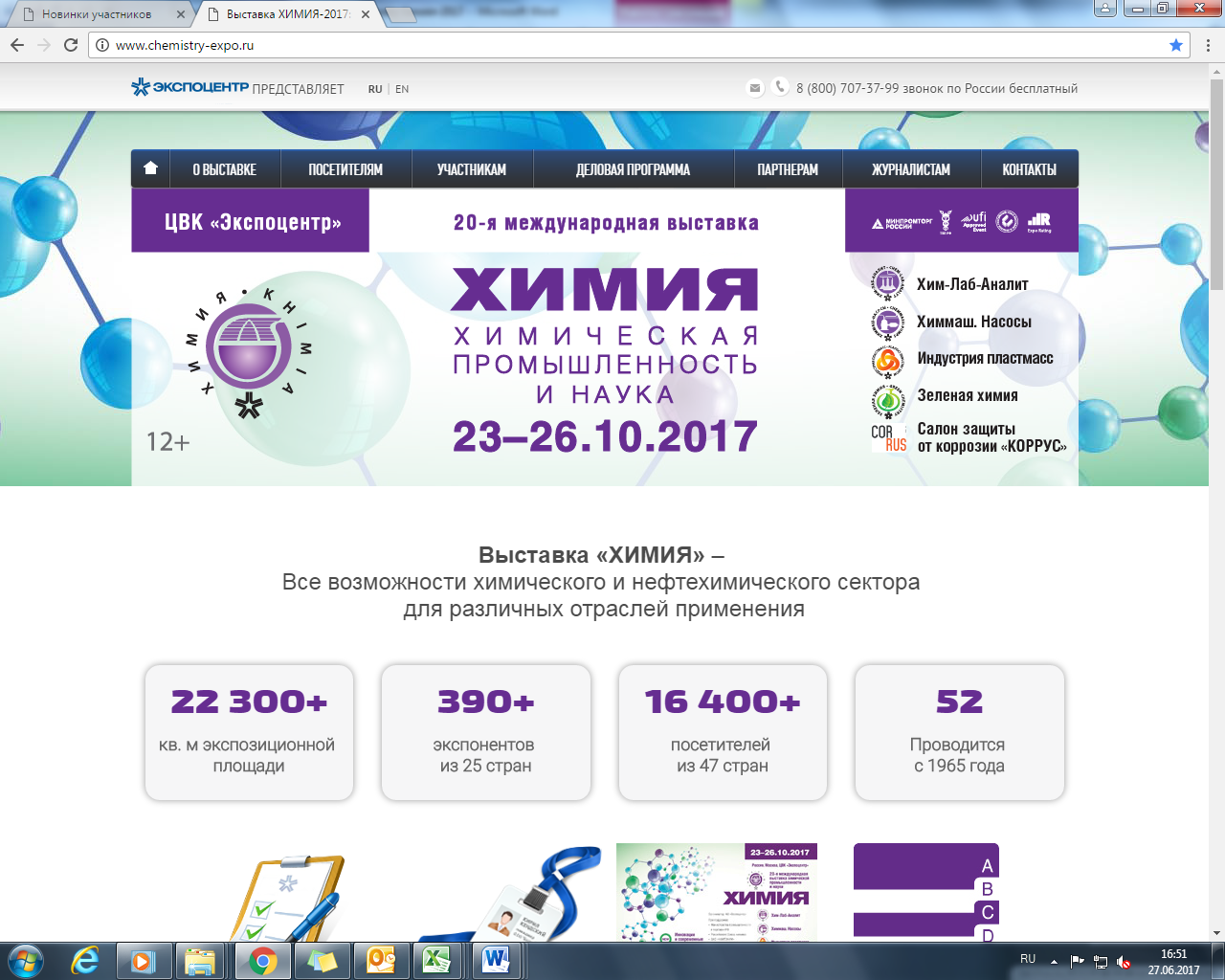 Уважаемый _____________________,Компания ____________________________ приглашает Вас посетить наш стенд №____ в павильоне №____на крупнейшей в России международной выставке химической промышленности и науки «Химия-2017», которая пройдет с  23 - 26 октября 2017 года в Москве, ЦВК «Экспоцентр» на Красной Пресне.                         Тематика выставки: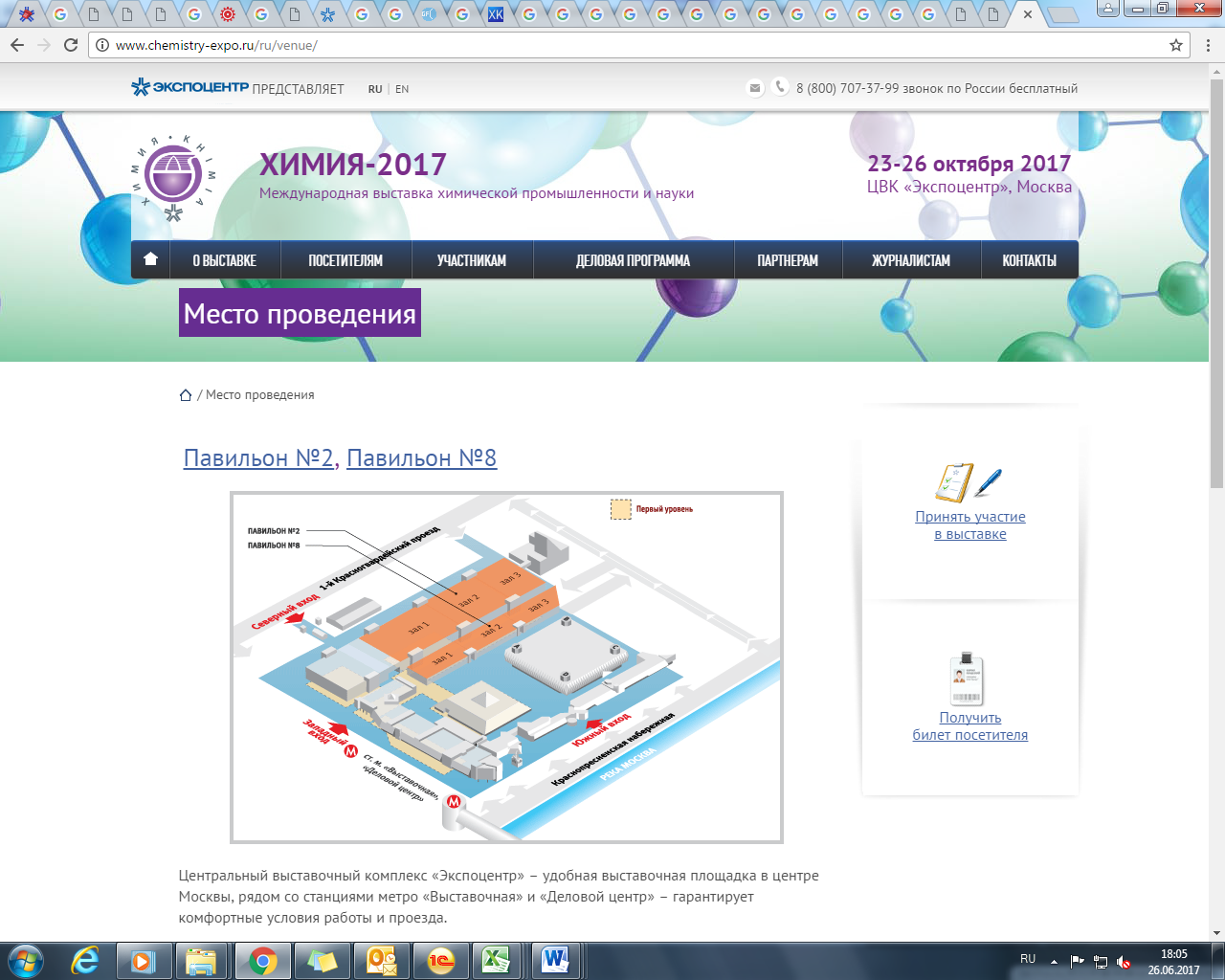 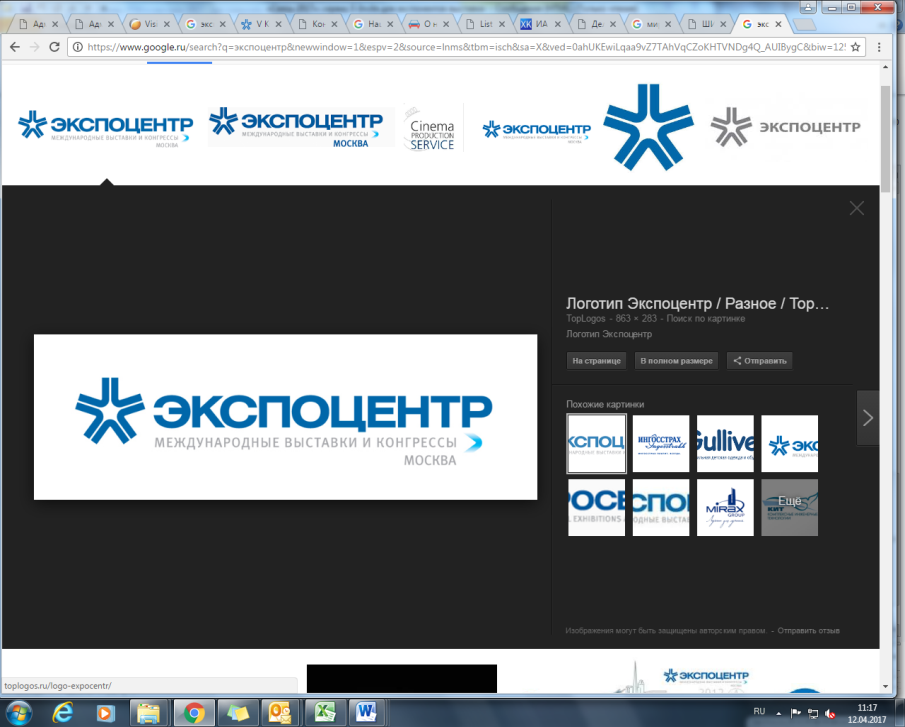 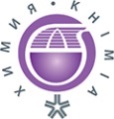 «Химия. Нефтегазохимия»Химическое, нефтегазохимическое сырье, полупродукты, вспомогательные материалы для химического комплекса, его подотраслей и других отраслей промышленности.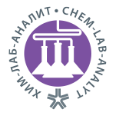 «Хим-Лаб-Аналит»Аналитическое и лабораторное оборудование. Лабораторная мебель и посуда. Химические реактивы.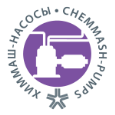 «Химмаш. Насосы» Химическое машиностроение, насосное оборудование и системы, приборы для химического производства.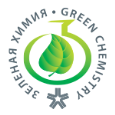 «Зеленая химия»Промышленные биотехнологии, водоподготовка и водоочистка, химическая безопасность .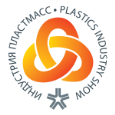 «Индустрия пластмасс» Сырье, оборудование и технологии для производства и переработки полимеров и пластмасс, вторичная переработка и утилизация пластмасс.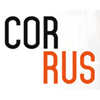 Международный салон оборудования и технологий противокоррозионной защиты и коррозионностойких материалов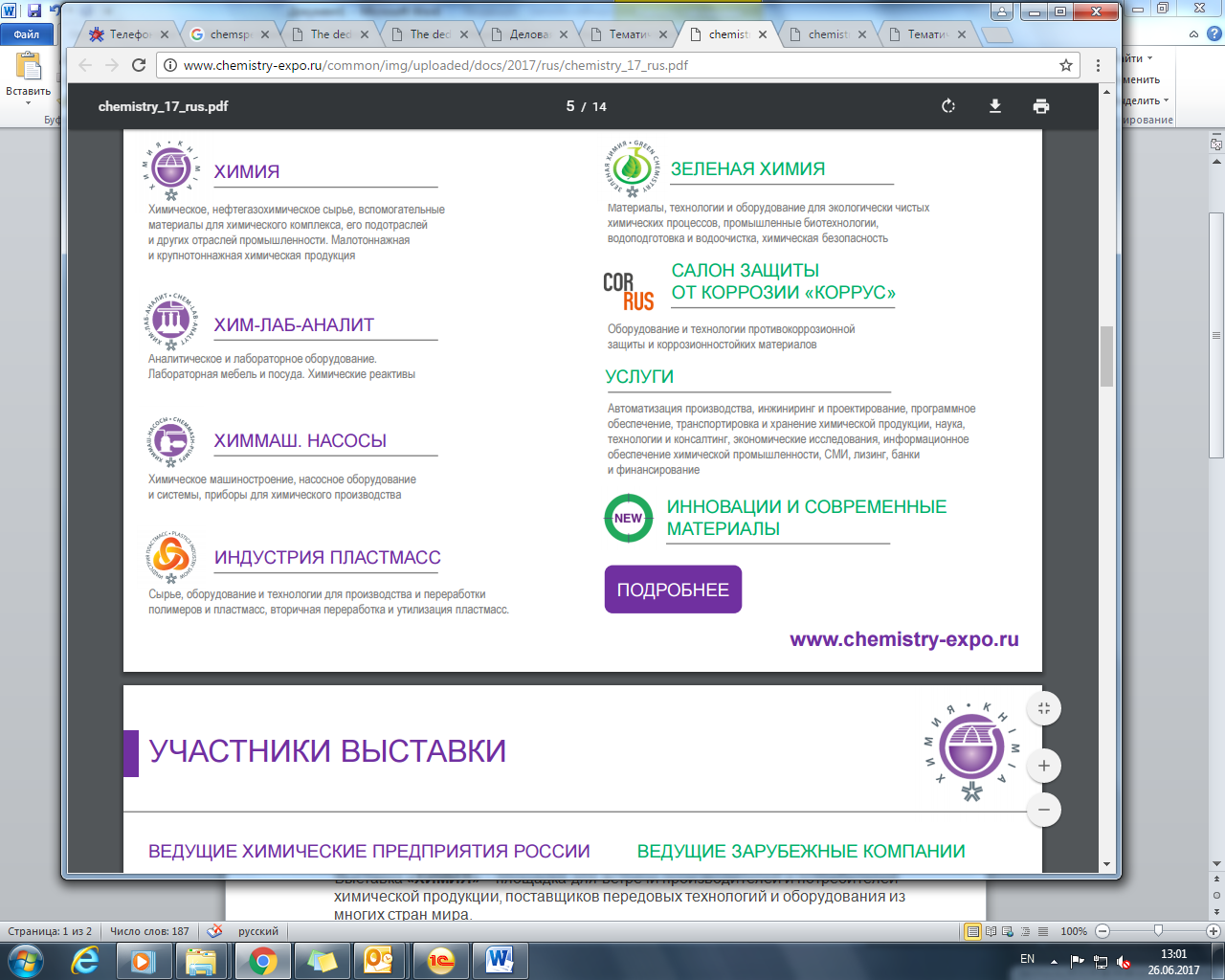 «Инновации и современные материалы» 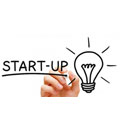 Startup ChemzoneСтартапы и предприятия малого бизнеса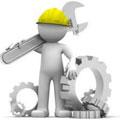 УслугиИнжиниринг и автоматизация, программное обеспечение и IT, транспортировка и хранение, тара и упаковка, консалтинг и другое.